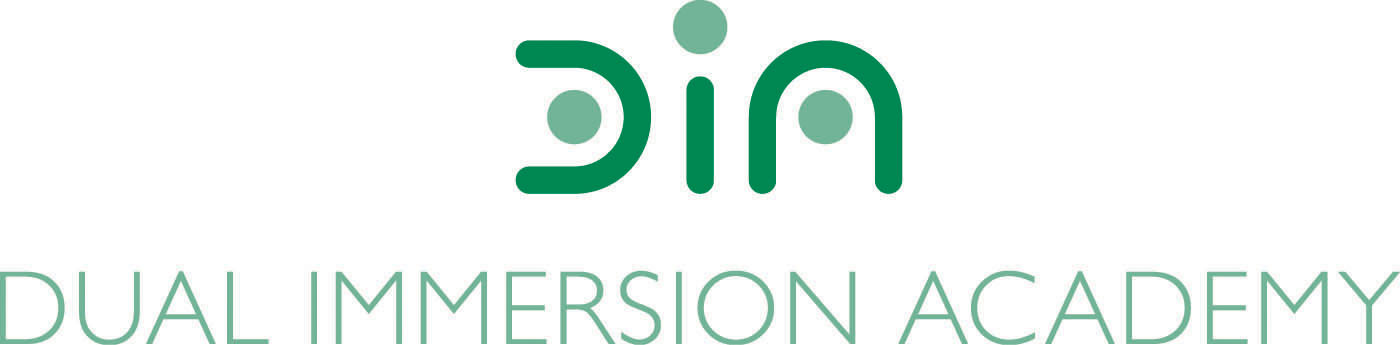 DIA Board Meeting, August 9, 2018Meeting started at 6:11 p.m.In attendance:  Gabriela Benitez, , Jesse Soriano, Rich Stowell, Brian LoweAbsent: Ray Betancourt, Mac NewboldStaff: Angela Fanjul, DIA DirectorOthers in attendance: Rocio Gonzalez, board secretary.Called to order by Gabriela Benitez, Board President. Financial Report: Brian Cates sent the board the 2018-2019 budget via e-mail.  The budget started in July and board members were encouraged to send Brian any questions they may have.  DIA received a grant to hire a school counselor and the position is currently open.  HVAC ImprovementWaiting for additional bidsAdministrative Report: DIA Director presented Camila who was hired two weeks ago.Summer HighlightsDIA Director gave the board a summary of school, which included College Camp for 6th through 8th graders that went to 5 different colleges.  70 students participated in summer school, they enjoyed it and benefitted from it.  Pre-testing and post-testing was conducted and teachers reported student improvement.Updated enrollment and Beginning of the year informationWe are budgeted for 486 students with a limit of 500 and we are currently at 540 students enrolled.  We have 521 students fully enrolled, 31 pre-registered and 34 interested in enrollment.  The classrooms are full at 50 but enrollment is at 55.  The focus is on recruiting and enrolling Kinder and 1st graders.  The goal is to have 10% on a waiting list for every grade.Board retreat plans – discussionDiscussion about possible dates, location and topics to include for the retreat.  Some topics suggested included Capital Campaign/Fund Raising, Technology – use of it in public schools, and Diversity.  Proposed dates are October 4th and 5th.  Rich Stowell will bring some ideas or share them with the board via e-mail and discuss at the next meeting.Recruitment of board membersBoard members thanked Jesse Soriano for his active participation and support while in the board as today is his last day as a board member.  Jesse Soriano thanked the board for the great opportunity to serve.  The board also discussed All board members were encouraged to recommend individuals to fill in the vacant seats on the board.Fundraising – DIA Superhero 5K October 13DIA will hold its annual Superhero 5K on October 13 at 9:00 am and is open to the community.  DIA’s PE teacher is promoting the race with the students. This year there will be no carnival.   Board approval of revised bullying policyDIA Director will send the board the revised policy and request the board to vote on it before September 1st via phone conference call.Discussion regarding changing board meeting day from the second Thursday of the month to the second Wednesday of the month.  Board president will communicate with board members to discuss and reach a decision.Closed SessionCalled to order by Board President, Gabriela Benitez 7:12 p.m.  Closed session ended at 7:47 p.m.Approval of minutes: June 14, 2018Motion by:  Gabriela BenitezSecond by: Brian LoweMotion passed unanimously Meeting closed at 7:50 p.m.Next meeting: 6:00pm Thursday, September 13, 2018